Modello di dichiarazione di disponibilità ad effettuare ore eccedenti l’orario d’obbligo di insegnamento fino a 24 ore settimanaliAl Dirigente Scolastico Dell’I.I.S.S. “Ferraris De Marco Valzani” Polo Tecnico Professionale “Messapia”Via N. Brandi, Brindisi_l_	sottoscritt 		 		nato	a 	il 		, in servizio presso codesta  Istituzione  Scolastica in  qualità  di   docente a tempo 		nelle classi  		DICHIARALa propria disponibilità ad effettuare ore eccedenti l’orario d’obbligo di insegnamento fino a 24 ore settimanali  per la/e seguente/i  classe/i di concorso 	, n. di ore disponibili 	, Corso diurno/serale 		Brindisi lì,  	Il Docente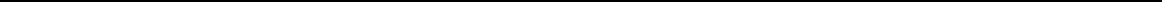 